James Klotter Chapter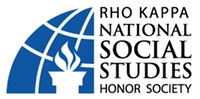 Thomas D. Clark Teaching Award Nomination FormTeacher Title: Mr.    Mrs.    Ms.    Dr.   (Please Circle One.) Teacher Name: _______________________________Department: _______________________________Courses  Taught:_______________________________________________________________________________________Reason for Nomination: _____________________________________________________________________________________________________________________________________________________________________________________________